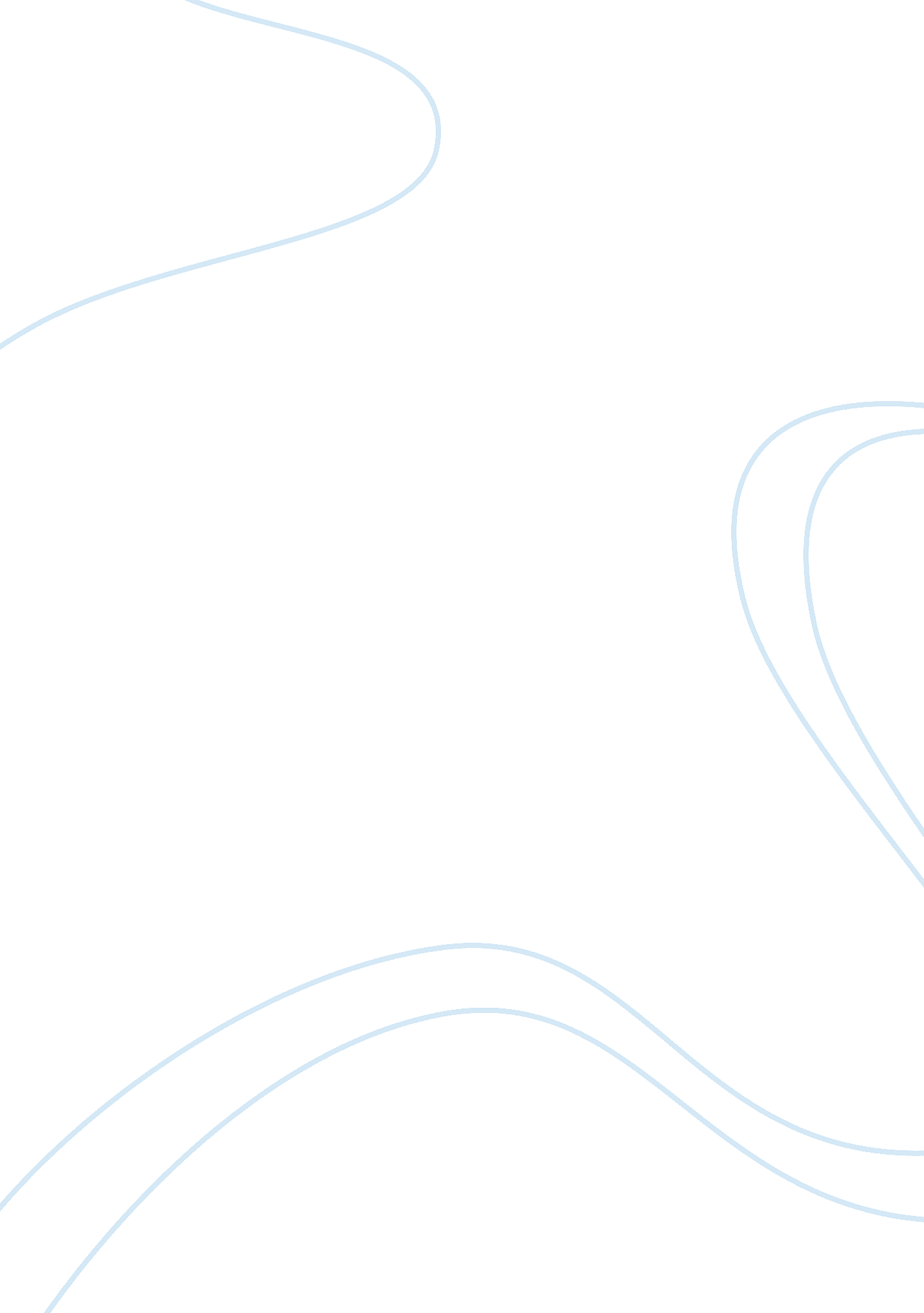 The friday everything changed essay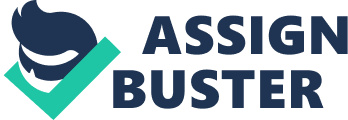 Lady Macbeth and Macbeth shared a common goal that of gaining absolute power. They both wanted to murder the great King Duncan so that Macbeth and his lady would rule. Lady Macbeth and Macbeth both approached this situation with different personalities and attitudes towards killing Duncan. In the beginning Lady Macbeth was determined to follow through with the murder, but after she lost interest where as Macbeth was confused in the beginning and blood thirsty afterwards. In the beginning of the play Macbeth did not relish the idea of killing King Duncan. Macbeth severely lacked motivation. His behavior coincides with his mental state immediately before the murder. Macbeth reveals feelings and scruples about killing Duncan. “ He will proceed no further in this business He hath honored me of late, and I have bought Golden opinions from all sorts of people, which would be worn now in their newest gloss, not cast aside so soon. ” Act 1 scene 7 line 34-38. But shortly after the murder Macbeth loses his compassion can becomes a cold killer. In Act 3 Scene 2 lines 59-61 Macbeth states “ Thou marvell’st at my words: but hold thee still; Things bad begun make strong themselves by ill: So, prithee, go with me. ” The reader learns now that Macbeth will kill anyone that threatens his crown. Lady Macbeth is determined to see her husband as king and is focused on killing Duncan to bring this to fruition. Lady Macbeth hates any weakness in herself or in Macbeth. She is very determined to be rid of King Duncan. ” We fail? But screw your courage to the sticking place, and we’ll not fail. When Duncan is asleep where to the rather shall his day’s hard journey soundly invite him his two chamberlains” Like Macbeth, Lady Macbeth’s opinion changes after the death of Duncan. Unlike Macbeth, Lady Macbeth looses her will to kill. “ The Thane of Fife had a wife; where is she now? What, will these hands ne’er be clean? No more o’that, my lord, no more o’that: you mar all with this starting. Act 5 Scene 1 lines 37-39. Lady Macbeth changed from a ruthless woman who would kill to achieve her desires, to a woman who felt remorseful after. Both character Macbeth and Lady Macbeth shared a common goal to achieve greatness but both approach the deed with different attitudes and after the deed is done they have different feelings. In the beginning Lady Macbeth was the cold blood killer and Macbeth was the coward. After the murder had commenced Lady Macbeth became the timid shy one where as Macbeth became a man thirsting for blood. 